СОВЕТ  ДЕПУТАТОВ ДОБРИНСКОГО МУНИЦИПАЛЬНОГО РАЙОНАЛипецкой области14-я сессия V-го созываРЕШЕНИЕ03.02.2015г.                                          п.Добринка	                           №102-рсОб отмене решения Совета депутатов Добринского муниципального района от 24.12.2014 г. № 96-рс «О  назначении публичных слушаний по проекту «О внесении изменений в Устав Добринского муниципального района Липецкой области»В связи с принятием 23.01.2015 Государственной Думой Российской Федерации   проекта Федерального закона «О внесении изменений в статьи 32 и 33 Федерального закона «Об основных гарантиях избирательных прав и права на участие  в референдуме граждан Российской Федерации» и Федеральный закон «О общих принципах организации местного самоуправления в Российской Федерации, изменяющий порядок формирования органов местного самоуправления и  рекомендациями Управления Министерства юстиции Российской Федерации по Липецкой области о перенесении срока проведения публичных слушаний по изменениям в Устав муниципального района, учитывая решение постоянной комиссии по правовым вопросам,  местному самоуправлению, работе с депутатами и делам семьи, детства, молодежи,  Совет депутатов Добринского муниципального районаРЕШИЛ:1.Отменить решение Совета депутатов Добринского муниципального района от 24.12.2014г.   №96-рс «О  назначении публичных слушаний по проекту «О внесении изменений в Устав Добринского муниципального района Липецкой области».		2.Опубликовать настоящее  решение в районной газете «Добринские вести».		3.Настоящее решение вступает в силу со дня его принятия.Председатель Совета депутатовДобринского муниципального района 	                                 В.А.Максимов 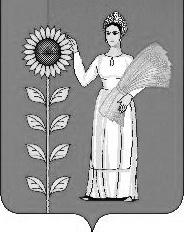 